(Form No: FR-; Revizyon Tarihi: ; Revizyon No: )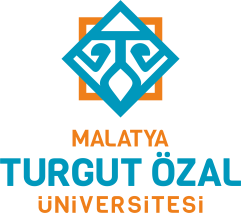 KÜTÜPHANEYE YAYIN SAĞLADIKTAN SONRA YAPILAN TEKNİK İŞLERDoküman NoİA-118KÜTÜPHANEYE YAYIN SAĞLADIKTAN SONRA YAPILAN TEKNİK İŞLERİlk Yayın Tarihi01.04..2019KÜTÜPHANEYE YAYIN SAĞLADIKTAN SONRA YAPILAN TEKNİK İŞLERRevizyon TarihiKÜTÜPHANEYE YAYIN SAĞLADIKTAN SONRA YAPILAN TEKNİK İŞLERRevizyon NoKÜTÜPHANEYE YAYIN SAĞLADIKTAN SONRA YAPILAN TEKNİK İŞLERSayfa1/1HazırlayanOnaylayanSistem Onayı